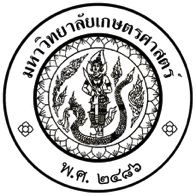 ประมวลการสอน ภาคปลาย	 ปีการศึกษา 25611. คณะ		วิศวกรรมศาสตร์  	ภาควิชา		วิศวกรรมวัสดุ2. รหัสวิชา    	01213462		ชื่อวิชา (ไทย)    	การจำแนกลักษณะเฉพาะของวัสดุพอลิเมอร์   จำนวนหน่วยกิต 	3(3-0-6)  	     	(อังกฤษ)  	Polymeric Materials Characterization    วิชาพื้นฐาน 	01213241	พอลิเมอร์เบื้องต้น (Introduction to Polymers)   หมู่ 	1	วัน เวลา และสถานที่สอน วันพฤหัสบดี เวลา  9.00 – 12.00 น. ชั้น 8 ห้อง 9801 อาคาร 9   หมู่  250	วัน เวลา และสถานที่สอน วันพุธ เวลา 09.00 – 12.00 น. ชั้น 2 ห้อง 0205 อาคาร 143. ผู้สอน / คณะผู้สอน		อ.ดร.วรวัชร	วัฒนฐานะ	ภาควิชาวิศวกรรมวัสดุ คณะวิศวกรรมศาสตร์ (หมู่ 1 )อ.พรทิพย์	เล็กพิทยา	ภาควิชาวิศวกรรมวัสดุ คณะวิศวกรรมศาสตร์ (หมู่ 250 )4. การให้นิสิตเข้าพบและให้คำแนะนำนอกเวลาเรียน5. จุดประสงค์ของวิชาเพื่อให้นิสิตมีความรู้เกี่ยวกับการตรวจสอบและวิเคราะห์โครงสร้างทางเคมี คุณลักษณะเฉพาะ รวมถึงเทคนิคที่ใช้ในการวิเคราะห์โครงสร้างและการจำแนกคุณลักษณะต่างๆของวัสดุพอลิเมอร์ 6. คำอธิบายรายวิชา การหาน้ำหนักโมเลกุลของพอลิเมอร์ เทคนิคทางสเปกโทรสโกปี  การวิเคราะห์ทางความร้อน การวิเคราะห์สัณฐานวิทยา การทดสอบสมบัติทางกายภาพ             Polymer molecular weight determination. Spectroscopic techniques. Thermal analysis. Morphology analysis.  Physical property testing.7. เค้าโครงรายวิชา	1.	Polymer molecular weight determination 	2.	Physical property testing3.	Introduction to spectroscopic techniques	4. 	Ultraviolet-visible spectroscopy	5. 	Infrared and Raman spectroscopy	6.	Nuclear magnetic resonance (NMR) spectroscopy	7.	Mass spectroscopy 	8. วิธีสอนที่เน้นผู้เรียนเป็นสำคัญ	การบรรยาย ศึกษาค้นคว้าด้วยตนเอง/กลุ่ม และการทำการบ้าน 9.  อุปกรณ์สื่อการสอน	แผ่นใส สไลด์ วีดิทัศน์ สื่ออิเล็กทรอนิกส์ และเอกสารประกอบการบรรยาย 10. การวัดผลสัมฤทธิ์ในการเรียน      									 	ร้อยละ	10.1 การบ้าน และงานที่มอบหมาย					 30	10.2 การสอบ				                       				- การสอบกลางภาค						 30		- การสอบปลายภาค						 40						รวม				100		11. การประเมินผลการเรียน		> 75		A				74 – 70 		B+		69 – 65 	B				64 – 60 		C+			59 – 55		C				54 – 50 		D+		49 – 45 	D				   < 45			F12. เอกสารอ่านประกอบ 12.1 J. L. Koenig, Spectroscopy of Polymers,  2nd Ed. Elsevier, New York, New York, 1999.12.2 D. Campell and J.R. White, Polymer Characterization, 1st edition, Chapman & Hall, 1991. 12.3 R.J. Young and P.A. Lovell, Polymers: Introduction, 2nd edition, Chapman & Hall, 1991. 12.4 F.W. Billmeyer, Jr., Textbook of Polymer Science, 3rd edition, John Wiley & Sons, New York, 1984.12.5 M.P. Stevens, Polymer Chemistry; An Introduction, 2nd edition, Oxford University Press Inc., New York, 1990.12.6 H.R. Allcock, F.W. Lampe, Contemporary Polymer Chemistry, 2nd edition, Prentice-Hall, Inc., 1990.13. ตารางกิจกรรมการเรียนการสอน							       ลงนาม   (...อ.พรทิพย์   เล็กพิทยา...) ผู้รายงาน						 วันที่...14 ม.ค. 2562..             อาจารย์ผู้สอนวันเวลาเข้าพบการติดต่ออ.พรทิพย์   เล็กพิทยาอังคาร 13.00 – 16.00 น.โทรศัพท์ 02-797-0999 ต่อ 2113	อีเมล fengptlk@ku.ac.thอ.ดร.วรวัชร   วัฒนฐานะพุธ 13.00 – 16.00 น.โทรศัพท์ 02-797-0999 ต่อ 2103	อีเมล fengwwwa@ku.ac.thสัปดาห์ที่วัน/เดือน/ปีเนื้อหากิจกรรมการเรียนการสอนผู้สอน*114-18 ม.ค. 2562-Course introduction การบรรยาย การศึกษาค้นคว้าและการบ้านอ.พรทิพย์   เล็กพิทยา221-24 ม.ค. 2562Polymer molecular weight determination (I) การบรรยาย การศึกษาค้นคว้าและการบ้านอ.พรทิพย์   เล็กพิทยา25 ม.ค.-2d ก.พ. 2562เกษตรแฟร์ (งดการเรียนการสอน)เกษตรแฟร์ (งดการเรียนการสอน)เกษตรแฟร์ (งดการเรียนการสอน)34-8 ก.พ. 2562Polymer molecular weight determination (II) การบรรยาย การศึกษาค้นคว้าและการบ้านอ.พรทิพย์   เล็กพิทยา411-15 ก.พ. 2562Polymer molecular weight determination (III) การบรรยาย การศึกษาค้นคว้าและการบ้านอ.พรทิพย์   เล็กพิทยา518-22 ก.พ. 2562Polymer molecular weight determination (IV) การบรรยาย การศึกษาค้นคว้าและการบ้านอ.พรทิพย์   เล็กพิทยา625 ก.พ.- 1 มี.ค. 2562Physical property testing (I) การบรรยาย การศึกษาค้นคว้าและการบ้านอ.ดร.วรวัชร  วัฒนฐานะ74 - 8 มี.ค. 2562Physical property testing (I) การบรรยาย การศึกษาค้นคว้าและการบ้านอ.ดร.วรวัชร  วัฒนฐานะ9-17 มี.ค. 2562สอบกลางภาค (นัดสอบนอกตาราง)สอบกลางภาค (นัดสอบนอกตาราง)สอบกลางภาค (นัดสอบนอกตาราง)818-22 มี.ค. 2562-Introduction to spectroscopic techniquesการบรรยาย การศึกษาค้นคว้าและการบ้านอ.ดร.วรวัชร  วัฒนฐานะ925-29 มี.ค. 2562-Ultraviolet-visible spectroscopyการบรรยาย การศึกษาค้นคว้าและการบ้านอ.ดร.วรวัชร  วัฒนฐานะ101-5 เม.ย. 2562Infrared spectroscopy การบรรยาย การศึกษาค้นคว้าและการบ้านอ.ดร.วรวัชร  วัฒนฐานะ118-12 เม.ย. 2562Raman spectroscopyการบรรยาย การศึกษาค้นคว้าและการบ้านอ.ดร.วรวัชร  วัฒนฐานะ1215-19 เม.ย. 2562Nuclear magnetic resonance (NMR) spectroscopy (I) การบรรยาย การศึกษาค้นคว้าและการบ้านอ.ดร.วรวัชร  วัฒนฐานะ1322-26 เม.ย. 2562Nuclear magnetic resonance (NMR) spectroscopy (II)การบรรยาย การศึกษาค้นคว้าและการบ้านอ.ดร.วรวัชร  วัฒนฐานะ1429 เม.ย.-3 พ.ค. 2562Mass spectroscopy (I) การบรรยาย การศึกษาค้นคว้าและการบ้านอ.ดร.วรวัชร  วัฒนฐานะ156-10 พ.ค. 2562Mass spectroscopy (II) การบรรยาย การศึกษาค้นคว้าและการบ้านอ.ดร.วรวัชร  วัฒนฐานะ13-24 พ.ค. 2562สอบปลายภาค (นัดสอบนอกตาราง)สอบปลายภาค (นัดสอบนอกตาราง)สอบปลายภาค (นัดสอบนอกตาราง)